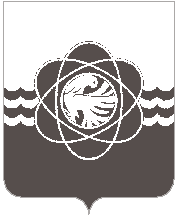 П О С Т А Н О В Л Е Н И Еот 20.09.2022 № 735	В соответствии с Федеральными законами от 21.12.1994 № 69-ФЗ «О пожарной безопасности», от 06.10.2003 № 131-ФЗ «Об общих принципах организации местного самоуправления в Российской Федерации», постановлением Правительства Российской Федерации от 16.09.2020 № 1479 «Об утверждении Правил противопожарного режима                           в Российской Федерации», в целях реализации мероприятий по обеспечению первичных мер пожарной безопасности, снижения рисков возникновения пожаров, а также организации своевременного их тушения на территории муниципального образования «город Десногорск» Смоленской области в осенне-зимний период 2022-2023 годов	Администрация муниципального образования «город Десногорск» Смоленской области постановляет:	1. Утвердить прилагаемый План мероприятий по обеспечению пожарной безопасности и подготовке к работе организаций, расположенных и осуществляющих производственную                 и иную деятельность на территории муниципального образования «город Десногорск» Смоленской области в осенне-зимний период 2022-2023 годов (далее – План).2. Председателю Комитета ГХ и ПК г. Десногорска А.В. Соловьёву, председателю Комитета по образованию г. Десногорска Т.В. Токаревой, председателю «ККС и МП» Администрации г. Десногорска А.А. Королёвой, генеральному директору МУП «ККП» МО «город Десногорск» Смоленской области А.К. Воронцову, директору Службы благоустройства А.Н. Алейникову, начальнику Управления по делам ГО и ЧС Д.П. Сумину, руководителям муниципальных организаций и учреждений муниципального образования «город Десногорск» Смоленской области обеспечить своевременное выполнение мероприятий, предусмотренных Планом в части касающейся.	3. Рекомендовать начальнику ОНД и ПР г. Десногорска УНД и ПР Главного управления МЧС России по Смоленской области В.А. Комарову, начальнику 15 ПСЧ ОФПС ГПС ГУ МЧС России по Смоленской области С.А. Степеренкову, начальнику ОМВД России по                               г. Десногорску Ю.А. Гришину, генеральному директору ООО «Смоленская АЭС – Сервис» Э.Н. Сеновозу, генеральному директору АО «ЭлС» А.А. Сорокину, руководителям организаций и учреждений независимо от организационно-правовых форм и форм собственности, расположенных и осуществляющих производственную и иную деятельность на территории муниципального образования «город Десногорск» Смоленской области, председателям гаражно-строительных кооперативов, садоводческих некоммерческих товариществ и иных общественных объединений граждан, индивидуальным предпринимателям, собственникам, арендаторам объектов недвижимости и земельных участков, землепользователям обеспечить своевременное выполнение мероприятий, предусмотренных Планом в части касающейся.4. Исполнители, указанные в п. 2 настоящего постановления, несут персональную ответственность за соблюдение сроков и выполнение мероприятий, предусмотренных Планом.5. Сведения о выполненных подготовительных мероприятиях предоставить                                   в Управление по делам ГО и ЧС в срок до 10.11.2022.	6. Отделу информационных технологий и связи с общественностью (Е.М. Хасько) разместить настоящее постановление на официальном сайте Администрации муниципального образования «город Десногорск» Смоленской области в сети Интернет.	7. Контроль исполнения настоящего постановления возложить на председателя Комитета по городскому хозяйству и промышленному комплексу Администрации муниципального образования «город Десногорск» Смоленской области А.В. Соловьёва.И.о. Главы муниципального образования«город Десногорск» Смоленской области                                   З.В. БриллиантоваП Л А Нмероприятий по обеспечению пожарной безопасности и подготовке к работе организаций, расположенных и осуществляющих производственную и иную деятельность на территории муниципального образования «город Десногорск» Смоленской области в осенне-зимний период 2022-2023 годовО мерах по обеспечению пожарной безопасности на территории муниципального образования «город Десногорск» Смоленской области                     в осенне-зимний период 2022-2023 годовПриложениеУТВЕРЖДЕНпостановлением Администрациимуниципального образования«город Десногорск» Смоленской областиот 20.09.2022 № 735№ п/пПланируемые мероприятияОтветственные исполнителиСрок исполненияПримечаниеI. Администрация муниципального образования «город Десногорск» Смоленской областиI. Администрация муниципального образования «город Десногорск» Смоленской областиI. Администрация муниципального образования «город Десногорск» Смоленской областиI. Администрация муниципального образования «город Десногорск» Смоленской областиI. Администрация муниципального образования «город Десногорск» Смоленской области1Проведение заседаний КЧС и ОПБ по вопросам обеспечения пожарной безопасности на территории муниципального образования и подготовки к работе в осенне-зимний период 2022-2023 годов Глава муниципального образования «город Десногорск» Смоленской области, председатель КЧС и ОПБ             А.А. Новиковпо отдельному плану2Проверка готовности сил и средств муниципального звена РСЧС к ликвидации пожаровПредседатель Комитета ГХ и ПК г. Десногорска, заместитель председателя КЧС и ОПБ А.В. Соловьёвоктябрь3Организация обучения соответствующих категорий населения мерам пожарной безопасности в соответствии с постановлением Администрации Смоленской области от 09.11.2006 № 393 «Об организации обучения населения мерам пожарной безопасности» и постановлением Администрации муниципального образования «город Десногорск» Смоленской области от 23.06.2017 № 592 «Об утверждении Положения об организации обучения населения мерам пожарной безопасности на территории муниципального образования «город Десногорск» Смоленской области»Председатель Комитета ГХ и ПК г. Десногорска, заместитель председателя КЧС и ОПБ А.В. Соловьёв;Председатель Комитета по образованию г. Десногорска Т.В. Токарева;Председатель «ККС и МП» Администрации                               г. Десногорска А.А. Королёва;Генеральный директор МУП «ККП» МО «город Десногорск» Смоленской области А.К. Воронцов;Генеральный директор ООО «Смоленская АЭС-Сервис» Э.Н. Сеновоз;Начальник Управления по делам ГО и ЧС Д.П. Сумин;Руководители муниципальных организацийв течение периода4Организация мероприятий по Плану месячника пожарной  безопасности на территории муниципального образованияПредседатель Комитета ГХ и ПК г. Десногорска, заместитель председателя КЧС и ОПБ А.В. Соловьёв;Начальник Управления по делам ГО и ЧС Д.П. Суминоктябрь5Организация работы оперативных групп КЧС и ОПБ, Управления по делам ГО и ЧС (при возникновении чрезвычайных ситуаций)Председатель Комитета ГХ и ПК г. Десногорска, заместитель председателя КЧС и ОПБ А.В. Соловьёв;Начальник Управления по делам ГО и ЧС Д.П. Суминв течение периода6Проведение тренировок по оповещению членов КЧС и ОПБ Председатель Комитета ГХ и ПК г. Десногорска, заместитель председателя КЧС и ОПБ А.В. Соловьёв;Начальник Управления по делам ГО и ЧС Д.П. Суминв течение периода7Информирование населения о требованиях пожарной безопасности в осенне-зимний период с использованием СМИ Начальник Управления по делам ГО и ЧС Д.П. Суминв течение периода8Обеспечение беспрепятственных проездов на обслуживаемых придомовых территориях города и дорогах общего пользования для пожарной и специальной пожарной техники с возможностью её установки у фасадов многоквартирных жилых домов в случае возникновения пожара, организация своевременной очистки дорог от снега и льдаГенеральный директор МУП «ККП» МО «город Десногорск» Смоленской области А.К. Воронцов;Генеральный директор ООО «Смоленская АЭС-Сервис» Э.Н. Сеновоз;Директор Службы благоустройства А.Н. Алейниковв течение периода9Обеспечение пожарной безопасности объектов муниципального жилищного фонда (многоквартирных жилых домов и других объектов), чердачных, подвальных, технических помещений, обеспечение запрета доступа посторонних лиц в указанные помещенияГенеральный директор МУП «ККП» МО «город Десногорск» Смоленской области А.К. Воронцов;Генеральный директор ООО «Смоленская АЭС-Сервис» Э.Н. Сеновоз;Директор Службы благоустройства А.Н. Алейниковпостоянно10Очистка от сухой травянистой растительности и мусора обслуживаемых территорийГенеральный директор МУП «ККП» МО «город Десногорск» Смоленской области А.К. Воронцов;Генеральный директор ООО «Смоленская АЭС-Сервис» Э.Н. Сеновоз;Директор Службы благоустройства А.Н. Алейниковоктябрь11Подготовка наружных источников противопожарного водоснабжения (пожарных гидрантов) и сетей наружного противопожарного водоснабжения к эксплуатации в зимний период и поддержание их в исправном состоянии Генеральный директор МУП «ККП» МО «город Десногорск» Смоленской области А.К. Воронцовоктябрь12Обеспечение функционирования путей эвакуации, систем внутреннего противопожарного водопровода и других инженерных систем в обслуживаемых многоквартирных жилых домахГенеральный директор МУП «ККП» МО «город Десногорск» Смоленской области А.К. Воронцовпостоянно13Проведение профилактических работ на обслуживаемых объектах энергоснабжения и передачи электрической энергии, поддержание их в пожаробезопасном состоянии, очистка прилегающей  к ним территории от горючего мусора и сухой травянистой растительности Генеральный директор АО «ЭлС» А.А. Сорокиноктябрь14Проведение профилактических (регламентных) работ на электрооборудовании в многоквартирных жилых домахГенеральный директор АО «ЭлС» А.А. Сорокинпо отдельному плану15Выполнение мероприятий по профилактике пожаров                               в городских лесахДиректор Службы благоустройства А.Н. Алейниковв течение периода16Обновление и обустройство защитных минерализованных полос в городских лесахДиректор Службы благоустройства А.Н. АлейниковоктябрьII. Комитет по образованию Администрации муниципального образования «город Десногорск» Смоленской области,Комитет по культуре, спорту и молодежной политике Администрации муниципального образования «город Десногорск» Смоленской областиII. Комитет по образованию Администрации муниципального образования «город Десногорск» Смоленской области,Комитет по культуре, спорту и молодежной политике Администрации муниципального образования «город Десногорск» Смоленской областиII. Комитет по образованию Администрации муниципального образования «город Десногорск» Смоленской области,Комитет по культуре, спорту и молодежной политике Администрации муниципального образования «город Десногорск» Смоленской областиII. Комитет по образованию Администрации муниципального образования «город Десногорск» Смоленской области,Комитет по культуре, спорту и молодежной политике Администрации муниципального образования «город Десногорск» Смоленской областиII. Комитет по образованию Администрации муниципального образования «город Десногорск» Смоленской области,Комитет по культуре, спорту и молодежной политике Администрации муниципального образования «город Десногорск» Смоленской области17Организация мероприятий по обеспечению пожарной безопасности в подведомственных организациях, предусмотренных разделом VI настоящего Плана, в части касающейся Председатель Комитета по образованию г. Десногорска Т.В. Токарева;Председатель  «ККС и МП» Администрации                                г. Десногорска А.А. Королёва;Руководители организаций, подведомственных комитетамв течение периода18Обеспечение подведомственных объектов первичными средствами пожаротушенияПредседатель Комитета по образованию г. Десногорска Т.В. Токарева;Председатель  «ККС и МП» Администрации                                г. Десногорска А.А. Королёва;Руководители организаций, подведомственных комитетамв течение периода19Организация массовых мероприятий в соответствии                                  с требованиями пожарной безопасностиПредседатель Комитета по образованию г. Десногорска Т.В. Токарева;Председатель  «ККС и МП» Администрации                                г. Десногорска А.А. Королёва;Руководители организаций, подведомственных комитетамв течение периода20Организация разъяснительной работы и занятий с учащимися              по пожарной безопасности, обучение их порядку действий при пожаре Председатель Комитета по образованию г. Десногорска Т.В. Токарева;Председатель  «ККС и МП» Администрации                                г. Десногорска А.А. Королёва;Руководители организаций, подведомственных комитетамв течение периода21Проведение практических тренировок по эвакуации учащихся                и работников подведомственных организаций при возникновении пожараПредседатель Комитета по образованию г. Десногорска Т.В. Токарева;Председатель  «ККС и МП» Администрации                                г. Десногорска А.А. Королёва;Руководители организаций, подведомственных комитетампо графику тренировок22Организация обучения работников подведомственных организаций мерам пожарной безопасности в соответствии                    с приказом МЧС России № 806 от 18.11.2021Председатель Комитета по образованию г. Десногорска Т.В. Токарева;Председатель  «ККС и МП» Администрации                                г. Десногорска А.А. Королёва;Руководители организаций, подведомственных комитетамв течение периода23Организация мероприятий по Плану месячника пожарной безопасности Председатель Комитета по образованию г. Десногорска Т.В. Токарева;Председатель  «ККС и МП» Администрации                                г. Десногорска А.А. Королёва;Руководители организаций, подведомственных комитетамоктябрьIII. Отделение надзорной деятельности и профилактической работы г. Десногорска УНД и ПР Главного управления МЧС России по Смоленской области III. Отделение надзорной деятельности и профилактической работы г. Десногорска УНД и ПР Главного управления МЧС России по Смоленской области III. Отделение надзорной деятельности и профилактической работы г. Десногорска УНД и ПР Главного управления МЧС России по Смоленской области III. Отделение надзорной деятельности и профилактической работы г. Десногорска УНД и ПР Главного управления МЧС России по Смоленской области III. Отделение надзорной деятельности и профилактической работы г. Десногорска УНД и ПР Главного управления МЧС России по Смоленской области 24Проведение профилактических мероприятий, направленных на предупреждение пожаров в осенне-зимний период на территории муниципального образования Начальник ОНД и ПР г. ДесногорскаВ.А. Комаровв течение периода25Сбор, обобщение и доведение информации до Главы муниципального образования об обстановке с пожарами                            и результатах профилактической работы на территории муниципального образования Начальник ОНД и ПР г. ДесногорскаВ.А. Комаровеженедельно26Информирование населения о требованиях пожарной безопасности в условиях осенне-зимнего периодаНачальник ОНД и ПР г. ДесногорскаВ.А. Комаровв течение периода27Оказание методической помощи организациям в оценке состояния пожарной безопасности объектов защиты и территорийНачальник ОНД и ПР г. ДесногорскаВ.А. Комаровв течение периода28Осуществление контроля мест продажи пиротехнических изделий на соответствие требованиям пожарной безопасностиНачальник ОНД и ПР г. ДесногорскаВ.А. Комаровдекабрь 2022 -январь 2023IV. 15 ПСЧ ОФПС ГПС ГУ МЧС России по Смоленской областиIV. 15 ПСЧ ОФПС ГПС ГУ МЧС России по Смоленской областиIV. 15 ПСЧ ОФПС ГПС ГУ МЧС России по Смоленской областиIV. 15 ПСЧ ОФПС ГПС ГУ МЧС России по Смоленской областиIV. 15 ПСЧ ОФПС ГПС ГУ МЧС России по Смоленской области29Обеспечение готовности сил и средств местного гарнизона пожарной охраны к тушению пожаров и проведению аварийно-спасательных работ в осенне-зимний период Начальник 15 ПСЧ ОФПС ГПС ГУ МЧС России по Смоленской области» С.А Степеренковв течение периода30Размещение в средствах массовой информации материалов                    о деятельности пожарно-спасательного подразделения Начальник 15 ПСЧ ОФПС ГПС ГУ МЧС России по Смоленской области» С.А Степеренковв течение периода31Проведение сезонной проверки наружных источников противопожарного водоснабженияНачальник 15 ПСЧ ОФПС ГПС ГУ МЧС России по Смоленской области» С.А Степеренковоктябрь32Организация и проведение пожарно-тактических учений                         на муниципальных объектах (в многоквартирных жилых домах, организациях с массовым пребыванием людей)Начальник 15 ПСЧ ОФПС ГПС ГУ МЧС России по Смоленской области» С.А Степеренковв течение периодаV. ОМВД России по городу ДесногорскуV. ОМВД России по городу ДесногорскуV. ОМВД России по городу ДесногорскуV. ОМВД России по городу ДесногорскуV. ОМВД России по городу Десногорску33Организация незамедлительного реагирования оперативной группы при выезде на места происшествия, связанные                          с пожарамиНачальник ОМВД России по г. Десногорску Ю.А. Гришинпостоянно34Проведение профилактических мероприятий, направленных на предупреждение нарушений Правил дорожного движения Российской Федерации, в части стоянки транспортных средств                 в местах, препятствующих проезду по дорогам общего пользования пожарной техники к образовательным организациям, многоквартирным жилым домам и другим объектам с массовым пребыванием людейНачальник ОМВД России по г. Десногорску Ю.А. Гришинв течение периода35Пресечение правонарушений, совершаемых при реализации                     и использовании пиротехнических изделий в неустановленных местах Начальник ОМВД России по г. Десногорску Ю.А. Гришиндекабрь 2022 -январь 2023VI. Организации и учреждения независимо от организационно-правовых форм и форм собственности, гаражно-строительные кооперативы, садоводческие некоммерческие товарищества и иные общественные объединения граждан, индивидуальные предприниматели, собственники, арендаторы объектов недвижимости и земельных участков, землепользователиVI. Организации и учреждения независимо от организационно-правовых форм и форм собственности, гаражно-строительные кооперативы, садоводческие некоммерческие товарищества и иные общественные объединения граждан, индивидуальные предприниматели, собственники, арендаторы объектов недвижимости и земельных участков, землепользователиVI. Организации и учреждения независимо от организационно-правовых форм и форм собственности, гаражно-строительные кооперативы, садоводческие некоммерческие товарищества и иные общественные объединения граждан, индивидуальные предприниматели, собственники, арендаторы объектов недвижимости и земельных участков, землепользователиVI. Организации и учреждения независимо от организационно-правовых форм и форм собственности, гаражно-строительные кооперативы, садоводческие некоммерческие товарищества и иные общественные объединения граждан, индивидуальные предприниматели, собственники, арендаторы объектов недвижимости и земельных участков, землепользователиVI. Организации и учреждения независимо от организационно-правовых форм и форм собственности, гаражно-строительные кооперативы, садоводческие некоммерческие товарищества и иные общественные объединения граждан, индивидуальные предприниматели, собственники, арендаторы объектов недвижимости и земельных участков, землепользователи36Выполнение требований пожарной безопасности, установленных нормативными правовыми актами Российской ФедерацииРуководители организаций и учреждений независимо от организационно-правовых форм и форм собственности;Председатели гаражно-строительных кооперативов, садоводческих некоммерческих товариществ и иных общественных объединений граждан;Индивидуальные предприниматели, собственники, арендаторы объектов недвижимости и земельных участков, землепользователи (в части касающейся)Руководители организаций и учреждений независимо от организационно-правовых форм и форм собственности;Председатели гаражно-строительных кооперативов, садоводческих некоммерческих товариществ и иных общественных объединений граждан;Индивидуальные предприниматели, собственники, арендаторы объектов недвижимости и земельных участков, землепользователи (в части касающейся)Руководители организаций и учреждений независимо от организационно-правовых форм и форм собственности;Председатели гаражно-строительных кооперативов, садоводческих некоммерческих товариществ и иных общественных объединений граждан;Индивидуальные предприниматели, собственники, арендаторы объектов недвижимости и земельных участков, землепользователи (в части касающейся)постоянно37Обучение работников организаций мерам пожарной безопасности в соответствии с приказом МЧС России № 806 от 18.11.2021Руководители организаций и учреждений независимо от организационно-правовых форм и форм собственности;Председатели гаражно-строительных кооперативов, садоводческих некоммерческих товариществ и иных общественных объединений граждан;Индивидуальные предприниматели, собственники, арендаторы объектов недвижимости и земельных участков, землепользователи (в части касающейся)Руководители организаций и учреждений независимо от организационно-правовых форм и форм собственности;Председатели гаражно-строительных кооперативов, садоводческих некоммерческих товариществ и иных общественных объединений граждан;Индивидуальные предприниматели, собственники, арендаторы объектов недвижимости и земельных участков, землепользователи (в части касающейся)Руководители организаций и учреждений независимо от организационно-правовых форм и форм собственности;Председатели гаражно-строительных кооперативов, садоводческих некоммерческих товариществ и иных общественных объединений граждан;Индивидуальные предприниматели, собственники, арендаторы объектов недвижимости и земельных участков, землепользователи (в части касающейся)в течение периода38Проведение внеплановых инструктажей по пожарной безопасности с лицами, ответственными за обеспечение пожарной безопасности, с учётом особенностей  осенне-зимнего периода             Руководители организаций и учреждений независимо от организационно-правовых форм и форм собственности;Председатели гаражно-строительных кооперативов, садоводческих некоммерческих товариществ и иных общественных объединений граждан;Индивидуальные предприниматели, собственники, арендаторы объектов недвижимости и земельных участков, землепользователи (в части касающейся)Руководители организаций и учреждений независимо от организационно-правовых форм и форм собственности;Председатели гаражно-строительных кооперативов, садоводческих некоммерческих товариществ и иных общественных объединений граждан;Индивидуальные предприниматели, собственники, арендаторы объектов недвижимости и земельных участков, землепользователи (в части касающейся)Руководители организаций и учреждений независимо от организационно-правовых форм и форм собственности;Председатели гаражно-строительных кооперативов, садоводческих некоммерческих товариществ и иных общественных объединений граждан;Индивидуальные предприниматели, собственники, арендаторы объектов недвижимости и земельных участков, землепользователи (в части касающейся)октябрь39Уборка сухой травянистой растительности, горючих отходов                  и мусора на территориях организаций, садоводческих товариществ, гаражно-строительных кооперативов и других объектах защиты, земельных участках, в том числе примыкающих к лесным массивам, обустройство и освежение минерализованных полосРуководители организаций и учреждений независимо от организационно-правовых форм и форм собственности;Председатели гаражно-строительных кооперативов, садоводческих некоммерческих товариществ и иных общественных объединений граждан;Индивидуальные предприниматели, собственники, арендаторы объектов недвижимости и земельных участков, землепользователи (в части касающейся)Руководители организаций и учреждений независимо от организационно-правовых форм и форм собственности;Председатели гаражно-строительных кооперативов, садоводческих некоммерческих товариществ и иных общественных объединений граждан;Индивидуальные предприниматели, собственники, арендаторы объектов недвижимости и земельных участков, землепользователи (в части касающейся)Руководители организаций и учреждений независимо от организационно-правовых форм и форм собственности;Председатели гаражно-строительных кооперативов, садоводческих некоммерческих товариществ и иных общественных объединений граждан;Индивидуальные предприниматели, собственники, арендаторы объектов недвижимости и земельных участков, землепользователи (в части касающейся)октябрь40Проверка, очистка и ремонт систем вентиляции и индивидуальных систем отопления (печного, газового и т.д.), подготовка их к эксплуатации в осенне-зимний периодРуководители организаций и учреждений независимо от организационно-правовых форм и форм собственности;Председатели гаражно-строительных кооперативов, садоводческих некоммерческих товариществ и иных общественных объединений граждан;Индивидуальные предприниматели, собственники, арендаторы объектов недвижимости и земельных участков, землепользователи (в части касающейся)Руководители организаций и учреждений независимо от организационно-правовых форм и форм собственности;Председатели гаражно-строительных кооперативов, садоводческих некоммерческих товариществ и иных общественных объединений граждан;Индивидуальные предприниматели, собственники, арендаторы объектов недвижимости и земельных участков, землепользователи (в части касающейся)Руководители организаций и учреждений независимо от организационно-правовых форм и форм собственности;Председатели гаражно-строительных кооперативов, садоводческих некоммерческих товариществ и иных общественных объединений граждан;Индивидуальные предприниматели, собственники, арендаторы объектов недвижимости и земельных участков, землепользователи (в части касающейся)октябрь41Очистка от мусора и горючих материалов чердачных,  подвальных, технических помещений и подполийРуководители организаций и учреждений независимо от организационно-правовых форм и форм собственности;Председатели гаражно-строительных кооперативов, садоводческих некоммерческих товариществ и иных общественных объединений граждан;Индивидуальные предприниматели, собственники, арендаторы объектов недвижимости и земельных участков, землепользователи (в части касающейся)Руководители организаций и учреждений независимо от организационно-правовых форм и форм собственности;Председатели гаражно-строительных кооперативов, садоводческих некоммерческих товариществ и иных общественных объединений граждан;Индивидуальные предприниматели, собственники, арендаторы объектов недвижимости и земельных участков, землепользователи (в части касающейся)Руководители организаций и учреждений независимо от организационно-правовых форм и форм собственности;Председатели гаражно-строительных кооперативов, садоводческих некоммерческих товариществ и иных общественных объединений граждан;Индивидуальные предприниматели, собственники, арендаторы объектов недвижимости и земельных участков, землепользователи (в части касающейся)октябрь42Обеспечение исправного состояния, имеющихся на территориях организаций, наружных источников противопожарного водоснабжения (пожарных гидрантов), своевременной очистки их от снега и льда, обеспечение проезда и подъезда пожарной техники к ним для забора водыРуководители организаций и учреждений независимо от организационно-правовых форм и форм собственности;Председатели гаражно-строительных кооперативов, садоводческих некоммерческих товариществ и иных общественных объединений граждан;Индивидуальные предприниматели, собственники, арендаторы объектов недвижимости и земельных участков, землепользователи (в части касающейся)Руководители организаций и учреждений независимо от организационно-правовых форм и форм собственности;Председатели гаражно-строительных кооперативов, садоводческих некоммерческих товариществ и иных общественных объединений граждан;Индивидуальные предприниматели, собственники, арендаторы объектов недвижимости и земельных участков, землепользователи (в части касающейся)Руководители организаций и учреждений независимо от организационно-правовых форм и форм собственности;Председатели гаражно-строительных кооперативов, садоводческих некоммерческих товариществ и иных общественных объединений граждан;Индивидуальные предприниматели, собственники, арендаторы объектов недвижимости и земельных участков, землепользователи (в части касающейся)в течение периода43Временное отключение от источников электроснабжения не эксплуатируемых и (или) бесхозных строенийРуководители организаций и учреждений независимо от организационно-правовых форм и форм собственности;Председатели гаражно-строительных кооперативов, садоводческих некоммерческих товариществ и иных общественных объединений граждан;Индивидуальные предприниматели, собственники, арендаторы объектов недвижимости и земельных участков, землепользователи (в части касающейся)Руководители организаций и учреждений независимо от организационно-правовых форм и форм собственности;Председатели гаражно-строительных кооперативов, садоводческих некоммерческих товариществ и иных общественных объединений граждан;Индивидуальные предприниматели, собственники, арендаторы объектов недвижимости и земельных участков, землепользователи (в части касающейся)Руководители организаций и учреждений независимо от организационно-правовых форм и форм собственности;Председатели гаражно-строительных кооперативов, садоводческих некоммерческих товариществ и иных общественных объединений граждан;Индивидуальные предприниматели, собственники, арендаторы объектов недвижимости и земельных участков, землепользователи (в части касающейся)октябрь44Содержание в исправном состоянии электроустановок, электрооборудования, электроприборов и электрических сетей Руководители организаций и учреждений независимо от организационно-правовых форм и форм собственности;Председатели гаражно-строительных кооперативов, садоводческих некоммерческих товариществ и иных общественных объединений граждан;Индивидуальные предприниматели, собственники, арендаторы объектов недвижимости и земельных участков, землепользователи (в части касающейся)Руководители организаций и учреждений независимо от организационно-правовых форм и форм собственности;Председатели гаражно-строительных кооперативов, садоводческих некоммерческих товариществ и иных общественных объединений граждан;Индивидуальные предприниматели, собственники, арендаторы объектов недвижимости и земельных участков, землепользователи (в части касающейся)Руководители организаций и учреждений независимо от организационно-правовых форм и форм собственности;Председатели гаражно-строительных кооперативов, садоводческих некоммерческих товариществ и иных общественных объединений граждан;Индивидуальные предприниматели, собственники, арендаторы объектов недвижимости и земельных участков, землепользователи (в части касающейся)в течение периода45Обеспечение беспрепятственных проездов (круговых проездов), подъездов пожарной техники к имеющимся наружным источникам противопожарного водоснабжения (водоёмам), зданиям и строениям, обустройство разворотных площадок                      и мест для установки пожарной техники у фасадов зданий (сооружений), обеспечение подступов к противопожарному инвентарю, своевременная очистка дорог на территориях организаций от снега и льдаРуководители организаций и учреждений независимо от организационно-правовых форм и форм собственности;Председатели гаражно-строительных кооперативов, садоводческих некоммерческих товариществ и иных общественных объединений граждан;Индивидуальные предприниматели, собственники, арендаторы объектов недвижимости и земельных участков, землепользователи (в части касающейся)Руководители организаций и учреждений независимо от организационно-правовых форм и форм собственности;Председатели гаражно-строительных кооперативов, садоводческих некоммерческих товариществ и иных общественных объединений граждан;Индивидуальные предприниматели, собственники, арендаторы объектов недвижимости и земельных участков, землепользователи (в части касающейся)Руководители организаций и учреждений независимо от организационно-правовых форм и форм собственности;Председатели гаражно-строительных кооперативов, садоводческих некоммерческих товариществ и иных общественных объединений граждан;Индивидуальные предприниматели, собственники, арендаторы объектов недвижимости и земельных участков, землепользователи (в части касающейся)в течение периода46Проведение пожароопасных работ, организация хранения горючих материалов, легковоспламеняющихся жидкостей                    и газовых баллонов в соответствии с требованиями пожарной безопасностиРуководители организаций и учреждений независимо от организационно-правовых форм и форм собственности;Председатели гаражно-строительных кооперативов, садоводческих некоммерческих товариществ и иных общественных объединений граждан;Индивидуальные предприниматели, собственники, арендаторы объектов недвижимости и земельных участков, землепользователи (в части касающейся)Руководители организаций и учреждений независимо от организационно-правовых форм и форм собственности;Председатели гаражно-строительных кооперативов, садоводческих некоммерческих товариществ и иных общественных объединений граждан;Индивидуальные предприниматели, собственники, арендаторы объектов недвижимости и земельных участков, землепользователи (в части касающейся)Руководители организаций и учреждений независимо от организационно-правовых форм и форм собственности;Председатели гаражно-строительных кооперативов, садоводческих некоммерческих товариществ и иных общественных объединений граждан;Индивидуальные предприниматели, собственники, арендаторы объектов недвижимости и земельных участков, землепользователи (в части касающейся)постоянно47Обеспечение исправного состояния систем оповещения о пожаре (автоматической пожарной сигнализации, речевых систем оповещения)Руководители организаций и учреждений независимо от организационно-правовых форм и форм собственности;Председатели гаражно-строительных кооперативов, садоводческих некоммерческих товариществ и иных общественных объединений граждан;Индивидуальные предприниматели, собственники, арендаторы объектов недвижимости и земельных участков, землепользователи (в части касающейся)Руководители организаций и учреждений независимо от организационно-правовых форм и форм собственности;Председатели гаражно-строительных кооперативов, садоводческих некоммерческих товариществ и иных общественных объединений граждан;Индивидуальные предприниматели, собственники, арендаторы объектов недвижимости и земельных участков, землепользователи (в части касающейся)Руководители организаций и учреждений независимо от организационно-правовых форм и форм собственности;Председатели гаражно-строительных кооперативов, садоводческих некоммерческих товариществ и иных общественных объединений граждан;Индивидуальные предприниматели, собственники, арендаторы объектов недвижимости и земельных участков, землепользователи (в части касающейся)постоянно48Содержание в исправном состоянии систем и средств пожаротушения (автоматических установок пожаротушения, систем внутреннего противопожарного водопровода, пожарных кранов, огнетушителей)Руководители организаций и учреждений независимо от организационно-правовых форм и форм собственности;Председатели гаражно-строительных кооперативов, садоводческих некоммерческих товариществ и иных общественных объединений граждан;Индивидуальные предприниматели, собственники, арендаторы объектов недвижимости и земельных участков, землепользователи (в части касающейся)Руководители организаций и учреждений независимо от организационно-правовых форм и форм собственности;Председатели гаражно-строительных кооперативов, садоводческих некоммерческих товариществ и иных общественных объединений граждан;Индивидуальные предприниматели, собственники, арендаторы объектов недвижимости и земельных участков, землепользователи (в части касающейся)Руководители организаций и учреждений независимо от организационно-правовых форм и форм собственности;Председатели гаражно-строительных кооперативов, садоводческих некоммерческих товариществ и иных общественных объединений граждан;Индивидуальные предприниматели, собственники, арендаторы объектов недвижимости и земельных участков, землепользователи (в части касающейся)постоянно49Содержание путей эвакуации, эвакуационных выходов                               из зданий в состоянии, обеспечивающем безопасную эвакуацию людей при пожареРуководители организаций и учреждений независимо от организационно-правовых форм и форм собственности;Председатели гаражно-строительных кооперативов, садоводческих некоммерческих товариществ и иных общественных объединений граждан;Индивидуальные предприниматели, собственники, арендаторы объектов недвижимости и земельных участков, землепользователи (в части касающейся)Руководители организаций и учреждений независимо от организационно-правовых форм и форм собственности;Председатели гаражно-строительных кооперативов, садоводческих некоммерческих товариществ и иных общественных объединений граждан;Индивидуальные предприниматели, собственники, арендаторы объектов недвижимости и земельных участков, землепользователи (в части касающейся)Руководители организаций и учреждений независимо от организационно-правовых форм и форм собственности;Председатели гаражно-строительных кооперативов, садоводческих некоммерческих товариществ и иных общественных объединений граждан;Индивидуальные предприниматели, собственники, арендаторы объектов недвижимости и земельных участков, землепользователи (в части касающейся)постоянно50Проведение в организациях с массовым пребыванием людей практических тренировок по эвакуации в случае возникновения пожараРуководители организаций и учреждений независимо от организационно-правовых форм и форм собственности;Председатели гаражно-строительных кооперативов, садоводческих некоммерческих товариществ и иных общественных объединений граждан;Индивидуальные предприниматели, собственники, арендаторы объектов недвижимости и земельных участков, землепользователи (в части касающейся)Руководители организаций и учреждений независимо от организационно-правовых форм и форм собственности;Председатели гаражно-строительных кооперативов, садоводческих некоммерческих товариществ и иных общественных объединений граждан;Индивидуальные предприниматели, собственники, арендаторы объектов недвижимости и земельных участков, землепользователи (в части касающейся)Руководители организаций и учреждений независимо от организационно-правовых форм и форм собственности;Председатели гаражно-строительных кооперативов, садоводческих некоммерческих товариществ и иных общественных объединений граждан;Индивидуальные предприниматели, собственники, арендаторы объектов недвижимости и земельных участков, землепользователи (в части касающейся)в течение периода 51Проведение мероприятий по плану месячника пожарной безопасности Руководители организаций и учреждений независимо от организационно-правовых форм и форм собственности;Председатели гаражно-строительных кооперативов, садоводческих некоммерческих товариществ и иных общественных объединений граждан;Индивидуальные предприниматели, собственники, арендаторы объектов недвижимости и земельных участков, землепользователи (в части касающейся)Руководители организаций и учреждений независимо от организационно-правовых форм и форм собственности;Председатели гаражно-строительных кооперативов, садоводческих некоммерческих товариществ и иных общественных объединений граждан;Индивидуальные предприниматели, собственники, арендаторы объектов недвижимости и земельных участков, землепользователи (в части касающейся)Руководители организаций и учреждений независимо от организационно-правовых форм и форм собственности;Председатели гаражно-строительных кооперативов, садоводческих некоммерческих товариществ и иных общественных объединений граждан;Индивидуальные предприниматели, собственники, арендаторы объектов недвижимости и земельных участков, землепользователи (в части касающейся)октябрь